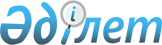 Об утверждении стандарта государственной услуги "Выдача заключений о соответствии компьютерной системы техническим требованиям для включения в государственный реестр контрольно-кассовых машин"
					
			Утративший силу
			
			
		
					Постановление Правительства Республики Казахстан от 31 декабря 2010 года № 1508. Утратило силу постановлением Правительства Республики Казахстан от 24 февраля 2014 года № 136      Сноска. Утратило силу постановлением Правительства РК от 24.02.2014 № 136 (вводится в действие по истечении десяти календарных дней после дня его первого официального опубликования).

      Сноска. Заголовок в редакции постановления Правительства РК от 06.08.2012 № 1026 (вводится в действие по истечении десяти календарных дней со дня первого официального опубликования).      В соответствии со статьей 34 Бюджетного кодекса Республики Казахстан от 4 декабря 2008 года Правительство Республики Казахстан ПОСТАНОВЛЯЕТ:



      1. Утвердить прилагаемый стандарт государственной услуги "Выдача заключений о соответствии компьютерной системы техническим требованиям для включения в государственный реестр контрольно-кассовых машин".

      Сноска. Пункт 1 в редакции постановления Правительства РК от 06.08.2012 № 1026 (вводится в действие по истечении десяти календарных дней со дня первого официального опубликования).



      2. Настоящее постановление вводится в действие по истечении десяти календарных дней со дня первого официального опубликования.      Премьер-Министр

      Республики Казакстан                       К. Масимов

Утвержден          

постановлением Правительства 

Республики Казахстан     

от 31 декабря 2010 года № 1503 

Стандарт государственной услуги "Выдача заключений

о соответствии компьютерной системы техническим требованиям для

включения в государственный реестр контрольно-кассовых машин"      Сноска. Стандарт в редакции постановления Правительства РК от 15.04.2013 № 348 (вводится в действие по истечении десяти календарных дней со дня первого официального опубликования). 

1. Общие положения

      1. Государственная услуга "Выдача заключений о соответствии компьютерной системы техническим требованиям для включения в государственный реестр контрольно-кассовых машин" оказывается Комитетом связи и информатизации Министерства транспорта и коммуникаций Республики Казахстан (далее – уполномоченный орган) по адресу: 010000, город Астана, Левый берег, улица Орынбор, дом 8, "Дом Министерств", подъезд 14, а также через веб-портал "электронного правительства": www.e.gov.kz или через веб-портал "Е-лицензирование" www.elicense.kz (далее - портал).



      2. Форма оказываемой государственной услуги: частично автоматизированная.



      3. Государственная услуга оказывается в соответствии с пунктом 3 статьи 651 Кодекса Республики Казахстан от 10 декабря 2008 года "О налогах и других обязательных платежах в бюджет" (Налоговый кодекс), статьей 29 Закона Республики Казахстан от 11 января 2007 года "Об информатизации" и постановлением Правительства Республики Казахстан от 1 ноября 2011 года № 1265 "Об утверждении Правил выдачи заключений о соответствии компьютерной системы техническим требованиям для включения в государственный реестр контрольно-кассовых машин".



      4. Полная информация о порядке оказания государственной услуги располагается:

      1) на интернет-ресурсе Министерства транспорта и коммуникаций Республики Казахстан (далее – Министерство): www.mtс.gov.kz;

      2) в официальных источниках информации, на стендах, информационных досках с образцами, размещенными в здании уполномоченного органа;

      3) на портале.

      Также информацию о порядке оказания государственной услуги можно получить по телефону call-центра: 1414 или 8 (7172) 74-06-85.



      5. Результатом государственной услуги являются выдача заключения о соответствии компьютерной системы (далее - КС) техническим требованиям для включения в государственный реестр контрольно-кассовых машин (далее - заключение) по форме согласно приложению 1 к настоящему стандарту либо мотивированный отказ в оказании государственной услуги в виде электронного документа, удостоверенного электронной цифровой подписью (далее – ЭЦП) уполномоченного должностного лица.

      В случае обращения в уполномоченный орган за получением заключения на бумажном носителе, заключение оформляется в электронном формате, распечатывается, заверяется печатью ведомства уполномоченного органа.



      6. Государственная услуга оказывается юридическим и физическим лицам (далее – получатели государственной услуги).



      7. Сроки оказания государственной услуги:

      1) с момента сдачи получателем государственной услуги необходимых документов, определенных в пункте 11 настоящего стандарта, в течение тридцати календарных дней;

      2) максимально допустимое время ожидания до сдачи документов – 15 минут;

      3) максимально допустимое время обслуживания получателя государственной услуги - 15 минут.



      8. Государственная услуга оказывается бесплатно.



      9. График работы:

      1) в уполномоченном органе ежедневно с 9.00 до 18.30 часов, с обеденным перерывом с 13.00 до 14.30 часов, кроме выходных и праздничных дней, установленных Законом Республики Казахстан от 13 декабря 2001 года "О праздниках в Республике Казахстан". Государственная услуга оказывается в порядке очереди без предварительной записи и ускоренного обслуживания;

      2) на портале – круглосуточно.



      10. В местах предоставления государственной услуги имеются стенды с перечнем необходимых документов и образцами их заполнения, информация о порядке оказания государственной услуги. Предусмотрены условия для людей с ограниченными физическими возможностями, а также имеются посадочные места.

      На портале государственная услуга предоставляется в "личном кабинете" получателя. 

2. Порядок оказания государственной услуги

      11. Для получения государственной услуги получатель государственной услуги представляет:

      в уполномоченный орган:

      1) заполненную анкету-заявление по форме, установленной в приложении 2 к настоящему стандарту;

      2) справку либо свидетельство о государственной регистрации (перерегистрации) юридического лица – для юридического лица; 

      3) свидетельство о государственной регистрации индивидуального предпринимателя – для физического лица;

      4) описание функциональных возможностей и характеристик КС;

      5) инструкцию по эксплуатации модуля "Рабочее место налогового инспектора";

      6) инструкцию по установке и запуску КС, за исключением применяемой в банках и организациях, осуществляющих отдельные виды банковских операций;

      7) сертификат соответствия требованиям информационной безопасности технических и программных средств фискального режима, фискальной памяти, входящих в состав КС и участвующих в информационном процессе (СТ РК ГОСТ Р ИСО/МЭК 15408-2006 "Методы и средства обеспечения безопасности. Критерии оценки безопасности информационных технологий");

      8) электронный информационный носитель, содержащий функциональную копию компьютерной системы, за исключением применяемой в банках и организациях, осуществляющих отдельные виды банковских операций;

      9) документ, удостоверяющий личность уполномоченного представителя, и документ, удостоверяющий полномочия на представительство, – при обращении представителя получателя.

      Представление документов, удостоверяющих личность, справки либо свидетельства о государственной регистрации (перерегистрации) юридического лица, свидетельства о государственной регистрации индивидуального предпринимателя, удостоверяющих полномочия на представительство (в случае нотариально засвидетельствованного), не требуется при наличии возможности получения информации, содержащейся в них, из соответствующих государственных информационных систем посредством портала в форме электронных документов, удостоверенных ЭЦП уполномоченных должностных лиц;

      на портале:

      1) анкету-заявление по форме, установленной в приложении 2 к настоящему стандарту, в виде электронного документа, удостоверенного ЭЦП получателя;

      2) справку либо свидетельство о государственной регистрации (перерегистрации) юридического лица – для юридического лица; 

      3) свидетельство о государственной регистрации индивидуального предпринимателя – для физического лица;

      4) описание функциональных возможностей и характеристик КС;

      5) инструкцию по эксплуатации модуля "Рабочее место налогового инспектора";

      6) инструкцию по установке и запуску КС, за исключением применяемой в банках и организациях, осуществляющих отдельные виды банковских операций;

      7) сертификат соответствия требованиям информационной безопасности технических и программных средств фискального режима, фискальной памяти, входящих в состав КС и участвующих в информационном процессе (СТ РК ГОСТ Р ИСО/МЭК 15408-2006 "Методы и средства обеспечения безопасности. Критерии оценки безопасности информационных технологий").

      Электронный информационный носитель, содержащий функциональную копию компьютерной системы, за исключением применяемой в банках и организациях, осуществляющих отдельные виды банковских операций, направляется получателем в уполномоченный орган по почте.

      Сведения справки либо свидетельства о государственной регистрации (перерегистрации) юридического лица, свидетельства о государственной регистрации индивидуального предпринимателя, содержащиеся в государственных информационных системах, уполномоченный орган получает посредством портала в форме электронных документов, удостоверенных ЭЦП уполномоченных должностных лиц.

      Представление документов, указанных в подпунктах 4), 5), 6), 7) настоящего пункта, в уполномоченный орган или через портал осуществляется в виде формы сведений, установленной в приложении 3 к настоящему стандарту.



      12. Бланки анкеты-заявления, предусмотренной подпунктом 1) пункта 11 настоящего стандарта, размещаются на стенде уполномоченного органа или интернет-ресурсе Министерства: www.mtc.gov.kz.

      Для получения государственной услуги через портал заполняется запрос в форме электронного документа.



      13. Документы, необходимые для получения государственной услуги, отправляются по почте либо сдаются нарочно в канцелярию уполномоченного органа по адресу: 010000, город Астана, Левый берег, улица Орынбор, дом 8, "Дом министерств", подъезд 14, кабинет 746.

      При обращении на портал отправка электронного запроса осуществляется из "личного кабинета" получателем государственной услуги. Запрос автоматически направляется государственному органу-адресату в соответствии с выбранной услугой.



      14. В случае нарочной сдачи документов в канцелярию уполномоченного органа, должностным лицом на копии сопроводительного письма получателя государственной услуги ставится печать о приеме документов с указанием даты приема и получения получателем государственной услуги. В случае направления документов по почте, получатель государственной услуги может узнать о приеме документов на рассмотрение и дате получения государственной услуги в канцелярии уполномоченного органа по телефону: 8 (7172) 74-03-64.

      При обращении через портал в "личный кабинет" направляется уведомление-отчет о принятии запроса для предоставления государственной услуги с указанием даты и времени получения получателем результата государственной услуги.



      15. Результат оказания государственной услуги получателю доставляется:

      1) в уполномоченном органе - нарочно (личное посещение получателя либо представителя) по адресу: 010000, город Астана, Левый берег, улица Орынбор, дом 8, "Дом Министерств", подъезд 14, в "личный кабинет" получателя или по почте заказным письмом с уведомлением;

      2) на портале - в "личный кабинет" получателя.



      16. В оказании государственной услуги отказывается в случаях:

      1) выявления ошибок в оформлении документов;

      2) ненадлежащего оформления документов;

      3) выдачи акта о несоответствии компьютерной системы техническим требованиям, установленным Правилами выдачи заключений о соответствии компьютерной системы техническим требованиям для включения в государственный реестр контрольно-кассовых машин, утвержденными постановлением Правительства Республики Казахстан от 1 ноября 2011 года № 1265;

      4) по основаниям, предусмотренным статьей 40 Закона Республики Казахстан от 11 января 2007 года "Об информатизации". 

3. Принципы работы

      17. Уполномоченный орган по отношению к получателям государственных услуг руководствуется принципами соблюдения конституционных прав человека, законности при исполнении служебного долга, вежливости, представления исчерпывающей информации, обеспечения ее сохранности, защиты и конфиденциальности. 

4. Результаты работы

      18. Результаты оказания государственной услуги получателю государственной услуги измеряются показателями качества и эффективности в соответствии с приложением 4 к настоящему стандарту.



      19. Целевые значения показателей качества и эффективности государственной услуги ежегодно утверждаются приказом Министра транспорта и коммуникаций Республики Казахстан. 

5. Порядок обжалования

      20. Сотрудник уполномоченного органа или Министерства разъясняет порядок обжалования действий (бездействий) уполномоченных должностных лиц и оказывает содействие в подготовке жалобы по адресу: 010000, город Астана, улица Орынбор, дом 8, "Дом министерств", подъезд 14, кабинет 746, телефон: 8 (7172) 74-03-64, факс: 8 (7172) 74-03-64.



      21. В случаях несогласия с результатами оказанной услуги, жалоба подается в письменном виде по почте либо нарочно на имя руководства Министерства по адресу, указанному в пункте 20 настоящего стандарта, в рабочие дни с 9.00 до 18.30 часов, с перерывом на обед с 13.00 до 14.30 часов, за исключением выходных и праздничных дней, установленных Законом Республики Казахстан от 13 декабря 2001 года "О праздниках в Республике Казахстан".



      22. В случае некорректного обслуживания, жалоба подается уполномоченному должностному лицу уполномоченного органа по адресу: 010000, город Астана, Левый берег, улица Орынбор, дом 8, "Дом Министерств", подъезд 14, кабинет 757, электронный адрес: m.k.smagulov@mtc.gov.kz.

      График работы уполномоченного органа: ежедневно с 9.00 до 18.30 часов, с обеденным перерывом с 13.00 до 14.30 часов, кроме выходных и праздничных дней, установленных Законом Республики Казахстан от 13 декабря 2001 года "О праздниках в Республике Казахстан".



      23. В случаях несогласия с результатами оказания государственной услуги, получатель государственной услуги имеет право обратиться в суд в установленном законодательством Республики Казахстан порядке.



      24. Жалоба составляется в письменном виде в произвольной форме.



      25. При принятии жалобы на ее копии ставится печать с указанием срока и места получения ответа, контактных данных должностных лиц, у которых можно узнать о ходе рассмотрения жалобы.



      26. Дополнительную информацию о предоставляемой государственной услуге можно получить на интернет-ресурсе Министерства: www.mtc.gov.kz.

Приложение 1          

к стандарту государственной услуги

"Выдача заключений о соответствии

компьютерной системы техническим

требованиям для включения в   

государственный реестр     

контрольно-кассовых машин"  

                           Заключение

        о соответствии компьютерной системы техническим

       требованиям для включения в государственный реестр

                    контрольно-кассовых машинг. Астана                            " __ " ____________ 201 ___ г.      1. Заявитель __________________________________________________

      2. Местонахождение заявителя __________________________________

      _______________________________________________________________

      Область _________________________ Город _______________________

      Район ____________________ Улица ________________ Дом _________

      Телефон _________________________ Факс ________________________

      3. ____________________________________________________________

                                (наименование КС)

      версия ____________________, дата разработки _________________,

      Разработчик ___________________________________________________

      Местонахождение разработчика:

      Страна _____________ Область __________________ Город _________

      Район __________________ Улица _____________________ Дом ______

      Телефон __________________________ Факс _______________________

      Соответствует техническим требованиям, предусмотренным

      Правилами выдачи заключений о соответствии компьютерной

      системы техническим требованиям для включения в государственный

      реестр контрольно-кассовых машин.      Руководитель ведомства

      уполномоченного органа ________________

                                   (подпись)М.П.

Приложение 2           

к стандарту государственной услуги

"Выдача заключений о соответствии

компьютерной системы техническим

требованиям для включения в   

государственный реестр     

контрольно-кассовых машин"   

                           Анкета-заявление      Наименование заявителя _______________________________________

      ______________________________________________________________

      ______________________________________________________________

      ИИН/БИН 

      Местонахождение заявителя

      Область ____________________________ город ___________________

      Район ______________________ Улица _______________ Дом _______

      Название компьютерной системы (далее – КС) ___________________

      ______________________________________________________________

      Разработчик КС _______________________________________________

      Версия ___________________ Дата разработки КС ________________

      Размер инсталляционного пакета _______________________________

      Дата создания инсталляционного пакета ________________________

      Местонахождение разработчика КС

      Область ________________________________ город _______________

      Район ______________________ Улица __________________ Дом ____

      Заявитель подтверждает, что вышеназванная КС соответствует

      следующим требованиям:

      в конкретной регистрируемой КС осуществляется описание режима

      фискализации (да/нет какими средствами обеспечивается) _______

      ______________________________________________________________

      идентификация пользователя сервера осуществляется на уровне

      операционной системы (ОС) (да/нет, какими средствами

      обеспечивается) какими именно ________________________________

      ______________________________________________________________

      ______________________________________________________________

      идентификация пользователей КС осуществляется на уровне

      системы управления базой данных (далее – СУБД) (да/нет,

      какими средствами обеспечивается) ____________________________

      ______________________________________________________________

      блокировка доступа к серверу средствами СУБД, в случае подбора

      пароля (да/нет, какими средствами обеспечивается) ____________

      ______________________________________________________________

      Срок действия пароля (кол-во дней):

      пользователя ____________________ не менее 8-ми знаков

      ______________________________________________________________

      администратор системы ________________________________________

      администратор базы данных ____________________________________

      Минимальная длина пароля (кол-во символов):

      для пользователя _____________________________________________

      для администратора системы ___________________________________

      для администратора базы данных _______________________________

      проверка сложности пароля в КС (обязательное использование

      цифр и специальных символов) (да/нет, какими средствами

      обеспечивается) ______________________________________________

      КС обеспечивает автоматический контроль длины пароля

      (да/нет, какими средствами обеспечивается) ___________________

      ______________________________________________________________

      КС исключает возможность подключения к серверному и

      клиентскому приложению двух и более пользователей под

      одной учетной записью (да/нет,

      какими средствами обеспечивается) ____________________________

      ______________________________________________________________

      невозможность подключения пользователей приложения к КС

      средствами, отличными от самого приложения (да/нет,

      какими средствами обеспечивается) ____________________________

       _____________________________________________________________

      разграничение прав доступа пользователей к информации в КС

      средствами СУБД (да/нет, какими средствами обеспечивается) ___

      ______________________________________________________________

      каждая операция идентифицируется по пользователю, дате и

      времени (да/нет, какими средствами обеспечивается) ___________

      ______________________________________________________________

      каждая операция однозначно определяется последовательным

      уникальным номером (да/нет, какими средствами обеспечивается)

      ______________________________________________________________

      КС представляет собой архитектуру:

      клиент-сервер, хост-терминал (нужное подчеркнуть)

      любая информация вносится в КС только с помощью приложения

      (да/нет, какими средствами обеспечивается) ___________________

      ______________________________________________________________

      ______________________________________________________________

      невозможность корректировки внесенной в КС и находящейся на

      клиентской стороне информации различными средствами после

      начала операции (да/нет, какими средствами обеспечивается)

      ______________________________________________________________

      ______________________________________________________________

      ошибочно введенная операция исправляется путем осуществления

      операции "сторно" (да/нет, какими средствами обеспечивается)

      ______________________________________________________________

      конечный пользователь имеет права доступа к КС только в рамках

      выполняемых им функций (да/нет, какими средствами

      обеспечивается) ______________________________________________

      ______________________________________________________________

      разделение прав между администраторами приложения, СУБД и

      операционной системы (указать акты, регламентирующие действия

      администраторов) _____________________________________________

      ______________________________________________________________

      журналы аудита автоматически фиксируют все действия

      пользователей с административными правами и пользовательскими

      правами (да/нет, какими средствами обеспечивается) ___________

      ______________________________________________________________

      журналы аудита автоматически фиксируют все действия

      пользователей (да/нет, какими средствами обеспечивается)

      ______________________________________________________________

      отключение клиентского приложения от КС в случае простоя в

      течение определенного времени (да/нет, какими средствами

      обеспечивается, временной интервал) __________________________

      ______________________________________________________________

      ограничение действий клиентского приложения при работе с

      КС по времени (да/нет, какими средствами обеспечивается,

      временной интервал) __________________________________________

      ______________________________________________________________

      блокировка учетных записей, имеющих доступ без авторизации

      (guest, anonymous и другие) средствами ОС (да/нет, какими

      средствами обеспечивается, временной интервал) _______________

      ______________________________________________________________

      Меры по резервированию данных в случае сбоев компьютерной

      системы, электропитания и других: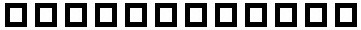       Иное (указать) _______________________________________________      Создание резервных копий КС и системного журнала транзакций:      время полного восстановления системы _________________________

      наличие журнала восстановления КС резервных копий (да/нет)

      _____________________________________________________________;

      наличие модуля "Рабочее место налогового инспектора" (да/нет)

      _____________________________________________________________;

      наличие подробных процедур по фискализации компьютерной

      системы в документации по использованию "Рабочее место

      налогового инспектора" (да/нет) ______________________________

      _____________________________________________________________;

      реализация в "Рабочее место налогового инспектора"

      фискального режима КС (да/нет, какими средствами

      обеспечивается) ______________________________________________

      _____________________________________________________________;

      реализация режима формирования криптографических ключей для

      доступа к фискальным данным (да/нет, какие алгоритмы и

      стандарты используются) _____________________________________;

      ______________________________________________________________

      реализация в КС криптографических функций при сохранении

      данных во время закрытия смены для последующей подготовки

      фискальных отчетов (да/нет, какие алгоритмы и стандарты

      используются) ________________________________________________

      _____________________________________________________________;

      реализация в модуле "Рабочее место налогового инспектора"

      формирования фискальных отчетов (да/нет, какими средствами

      обеспечивается) _____________________________________________;

      наличие документации по использованию модуля "Рабочее место

      налогового инспектора" (да/нет) _____________________________;

      __________________________________________     _______________

      (Ф.И.О. заявителя или его руководителя)              подпись      М.П.

Приложение 3           

к стандарту государственной услуги

"Выдача заключений о соответствии

компьютерной системы техническим

требованиям для включения в   

государственный реестр     

контрольно-кассовых машин"  

                            Форма сведения

                         1. Общая информация      1. Заявитель _______________________________________________

      2. ИИН/БИН _________________________________________________

      3. Наименование ____________________________________________

      4. Представленные документы:

      Инструкция по эксплуатации модуля "Рабочее место налогового

      инспектора" _____________________________________ (да/нет)

      Инструкция по установке и запуску компьютерной системы, за

      исключением применяемой в банках и организациях,

      осуществляющих отдельные виды банковских операций

      _________________________________________________ (да/нет)

      Номер входящего письма ведомства уполномоченного органа

      _________________________________________________ (да/нет)

      Дата входящего письма ведомства уполномоченного органа

      _________________________________________________ (да/нет)

                           2. Описание КС      5. Наименование КС

      _________________________________________________ (да/нет)

      Версия

      _________________________________________________ (да/нет)

      Дата разработки КС

      _________________________________________________ (да/нет)

      Размер инсталляционного пакета

      _________________________________________________ (да/нет)

      Дата создания инсталляционного пакета

      _________________________________________________ (да/нет)

      Дата регистрации

      _________________________________________________ (да/нет)

      Дата изменений сведений

      _________________________________________________ (да/нет)

                        3. Сертификат соответствия      6. Номер протокола испытаний аккредитованной испытательной

      лаборатории

      _________________________________________________________

      Дата протокола испытаний аккредитованной испытательной

      лаборатории _____________________________________________

      Наименование испытательной лаборатории

      _________________________________________________________

      Номер сертификата

      _________________________________________________________

      Дата выдачи сертификата

      _________________________________________________________

      Дата окончания действия сертификата

      _________________________________________________________

      № КС

      _________________________________________________________

Приложение 4          

к стандарту государственной услуги

"Выдача заключений о соответствии

компьютерной системы техническим

требованиям для включения в   

государственный реестр     

контрольно-кассовых машин"  

   Таблица. Значения показателей качества и эффективности
					© 2012. РГП на ПХВ «Институт законодательства и правовой информации Республики Казахстан» Министерства юстиции Республики Казахстан
				Меры по резервированию данныхДаНетиспользование дублирующего сервера, использование

"кластерной" системы применение на серверах

подсистемы RAID

разных уровней (1-5) создание резервных копий

журналов транзакций и базы данныхдля КСДля журнала транзакцийпериодичность создания резервных копий

(раз/месяц, год)

количество резервных копий (шт.) срок хранения

резервных

копий (лет) место хранения резервных копий

(резервный

центр/сейф и т.д.)Показатели качества и доступностиНормативное значение показателяЦелевое значение показателя в последующем годуТекущее значение показателя в отчетном году12341. Своевременность1. Своевременность1. Своевременность1. Своевременность1.1. % (доля) случаев предоставления услуги в установленный срок с момента сдачи документа2. Качество2. Качество2. Качество2. Качество2.1. % (доля) потребителей, удовлетворенных качеством процесса предоставления услуги3. Доступность3. Доступность3. Доступность3. Доступность3.1. % (доля) потребителей, удовлетворенных качеством и информацией о порядке предоставления услуги3.2. % (доля) услуг, информация о которых доступна через Интернет4. Процесс обжалования4. Процесс обжалования4. Процесс обжалования4. Процесс обжалования4.1. % (доля) потребителей, удовлетворенных существующим порядком обжалования5. Вежливость5. Вежливость5. Вежливость5. Вежливость5.1. % (доля) потребителей, удовлетворенных вежливостью персонала